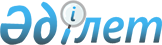 О внесении изменений в решение Райымбекского районного маслихата от 20 декабря 2011 года за N 61-302 "О районном бюджете Райымбекского района на 2012-2014 годы"
					
			Утративший силу
			
			
		
					Решение маслихата Райымбекского района Алматинской области от 5 декабря 2012 года N 9-57. Зарегистрировано Департаментам юстиции Алматинской области 14 декабря 2012 года N 2214. Утратило силу решением маслихата Райымбекского района Алматинской области от 08 апреля 2013 года N 12-76      Сноска. Утратило силу решением маслихата Райымбекского района Алматинской области от 08.04.2013 N 12-76.

      Примечание РЦПИ:

      В тексте сохранена авторская орфография и пунктуация.       

В соответствии с подпунктом 4) пункта 2 статьи 106, пунктом 5 статьи 109 Бюджетного Кодекса Республики Казахстан от 4 декабря 2008 года, подпункта 1) пункта 1 статьи 6 Закона Республики Казахстан "О местном государственном управлении и самоуправлении в Республике Казахстан" от 23 января 2001 года, Райымбекский районный маслихат РЕШИЛ:



      1. Внести в решение Райымбекского районного маслихата от 20 декабря 2011 года N 61-302 "О районном бюджете Райымбекского района на 2012-2014 годы" (зарегистрировано в Реестре государственной регистрации нормативных правовых актов 28 декабря 2011 года за N 2-15-110, опубликовано в газете "Хан тәңірі" от 6 января 2012 года N 2), в решение Райымбекского районного маслихата от 17 февраля 2012 года N 2-11 "О внесении изменений в решение Райымбекского районного маслихата от 20 декабря 2011 года N 61-302 "О районном бюджете Райымбекского района на 2012-2014 годы" (зарегистрировано в Реестре государственной регистрации нормативных правовых актов 22 февраля 2012 года за N 2-15-113, опубликовано в газете "Хан тәңірі" от 3 марта 2012 года N 10), в решение Райымбекского районного маслихата от 13 апреля 2012 года N 3-21 "О внесении изменений в решение Райымбекского районного маслихата от 20 декабря 2011 года N 61-302 "О районном бюджете Райымбекского района на 2012-2014 годы" (зарегистрировано в Реестре государственной регистрации нормативных правовых актов 19 апреля 2012 года за N 2-15-119, опубликовано в газете "Хан тәңірі" от 9 мая 2012 года N 18), в решение Райымбекского районного маслихата от 11 июня 2012 года N 5-32 "О внесении изменений в решение Райымбекского районного маслихата от 20 декабря 2011 года N 61-302 "О районном бюджете Райымбекского района на 2012-2014 годы" (зарегистрировано в Реестре государственной регистрации нормативных правовых актов 20 июня 2012 года за N 2-15-120, опубликовано в газетах "Хан тәңірі" от 30 июня 2012 года N 25, 14 июля 2012 года N 27), в решение Райымбекского районного маслихата от 5 сентября 2012 года N 7-46 "О внесении изменений в решение Райымбекского районного маслихата от 20 декабря 2011 года N 61-302 "О районном бюджете Райымбекского района на 2012-2014 годы" (зарегистрировано в Реестре государственной регистрации нормативных правовых актов 19 сентября 2012 года за N 2123, опубликовано в газете "Хан тәңірі" от 6 октября 2012 года N 39), в решение Райымбекского районного маслихата от 5 ноября 2012 года N 8-50 "О внесении изменений в решение Райымбекского районного маслихата от 20 декабря 2011 года N 61-302 "О районном бюджете Райымбекского района на 2012-2014 годы" (зарегистрировано в Реестре государственной регистрации нормативных правовых актов 13 ноября 2012 года за N 2178, опубликовано в газете "Хан тәңірі" от 30 ноября 2012 года N 45) следующие изменения:



      в пункте 1 по строкам:



      1) "Доходы" цифру "6543484" заменить на цифру "6516876", в том числе по:

      "поступлениям трансфертов" цифру "6416862" заменить на цифру "6390254".



      2) "Затраты" цифру "6589269" заменить на цифру "6562661".



      2. Приложение 1 к указанному решению изложить в новой редакции согласно приложению 1 к настоящему решению.



      3. Контроль за исполнением настоящего решения возложить на постоянную комиссию районного маслихата "По местному самоуправлению, социальному и экономическому развитию, бюджету, торговле, оказанию бытовых услуг, развитию малого и среднего предпринимательства, туризму".



      4. Настоящее решение вводится в действие с 1 января 2012 года.      Председатель сессии

      районного маслихата                        С. Саниязов      Секретарь районного

      маслихата                                  Е. Кудабаев      СОГЛАСОВАНО:      Начальник государственного

      учреждения "Отдела экономики

      и бюджетного планирования

      Райымбекского района"                      Муса Кенжебаев

      05 декабря 2012 года

Приложение 1

утвержденное решением Райымбекского

районного маслихата от 5 декабря

2012 года N 9-57 "О внесении

изменений к решению Райымбекского

районного маслихата от 20 декабря

2011 года за N 61-302 "О районном

бюджете Райымбекского

района на 2012-2014 годы"Приложение 1

к решению маслихата Райымбекского

района от 20 декабря 2011 года

за N 61-302 "О районном бюджете

Райымбекского района

на 2012 -2014 годы" 

Бюджет Райымбекского района на 2012 год
					© 2012. РГП на ПХВ «Институт законодательства и правовой информации Республики Казахстан» Министерства юстиции Республики Казахстан
				КатегорияКатегорияКатегорияКатегорияСумма

(тыс.

тенге)КлассКлассКлассСумма

(тыс.

тенге)ПодклассПодклассСумма

(тыс.

тенге)НаименованиеСумма

(тыс.

тенге)Доходы65168761Налоговые поступления10639504Hалоги на собственность844671Hалоги на имущество199303Земельный налог102954Hалог на транспортные средства491425Единый земельный налог510005Внутренние налоги на товары, работы и услуги171352Акцизы32183Поступления за использование природных и

других ресурсов82394Сборы за ведение предпринимательской и

профессиональной деятельности54325Налог на игорный бизнес24608Обязательные платежи, взимаемые за совершение

юридически значимых действий и (или) выдачу

документов уполномоченными на то

государственными органами или должностными

лицами47931Государственная пошлина47932Неналоговые поступления1536801Доходы от государственной собственности23705Доходы от аренды имущества, находящегося в

государственной собственности237004Штрафы, пени, санкции, взыскания, налагаемые

государственными учреждениями, финансируемыми

из государственного бюджета, а также

содержащимися и финансируемыми из бюджета

(сметы расходов) Национального Банка

Республики Казахстан59001Штрафы, пени, санкции, взыскания, налагаемые

государственными учреждениями, финансируемыми

из государственного бюджета, а также

содержащимися и финансируемыми из бюджета

(сметы расходов) Национального Банка

Республики Казахстан, за исключением

поступлений от организаций нефтяного сектора590006Прочие неналоговые поступления70981Прочие неналоговые поступления70983Поступления от продажи основного капитала485903Продажа земли и нематериальных активов48591Продажа земли48594Поступления трансфертов639025402Трансферты из вышестоящих органов

государственного управления63902542Трансферты из областного бюджета6390254Функциональная группаФункциональная группаФункциональная группаФункциональная группаФункциональная группаСумма

(тыс.

тенге)Функциональная подгруппаФункциональная подгруппаФункциональная подгруппаФункциональная подгруппаСумма

(тыс.

тенге)Администратор бюджетной программыАдминистратор бюджетной программыАдминистратор бюджетной программыСумма

(тыс.

тенге)ПрограммаПрограммаСумма

(тыс.

тенге)НаименованияСумма

(тыс.

тенге)ІІ. Расходы656266101Государственные услуги общего характера3919291Представительные, исполнительные и другие

органы, выполняющие общие функции

государственного управления357541112Аппарат маслихата района (города

областного значения)22655001Услуги по обеспечению деятельности

маслихата района (города областного

значения)17014003Капитальные расходы государственного

органа5641122Аппарат акима района (города областного

значения)70882001Услуги по обеспечению деятельности акима

района (города областного значения)62782003Капитальные расходы государственного

органа8100123Аппарат акима района в городе, города

районного значения, поселка, аула (села),

аульного (сельского) округа264004001Услуги по обеспечению деятельности акима

района в городе, города районного

значения, поселка, аула (села), аульного

(сельского) округа218740022Капитальные расходы государственного

органа39639024Создание информационных систем56252Финансовая деятельность17287452Отдел финансов района (города областного

значения)17287001Услуги по реализации государственной

политики в области исполнения бюджета

района (города областного значения) и

управления коммунальной собственностью

района (города областного значения)16099003Проведение оценки имущества в целях

налогообложения161010Приватизация, управление коммунальным

имуществом, постприватизационная

деятельность и регулирование споров,

связанных с этим120018Капитальные расходы государственного

органа9075Планирование и статистическая деятельность17101453Отдел экономики и бюджетного планирования

района (города областного значения)17101001Услуги по реализации государственной

политики в области формирования и развития

экономической политики, системы

государственного планирования и управления

района (города областного значения)16651004Капитальные расходы государственного

органа45002Оборона23931Военные нужды1707122Аппарат акима района (города областного

значения)1707005Мероприятия в рамках исполнения все общей

воинской обязанности17072Организация работы по чрезвычайным

ситуациям686122Аппарат акима района (города областного

значения)686007Мероприятия по профилактике и тушению

степных пожаров районного (городского)

масштаба, а также пожаров в населенных

пунктах, в которых не созданы органы

государственной противопожарной службы68603Общественный порядок, безопасность,

правовая, судебная,

уголовно-исполнительная деятельность9591Правоохранительная деятельность959458Отдел жилищно-коммунального хозяйства,

пассажирского транспорта и автомобильных

дорог района (города областного значения)959021Увеличение размера доплаты за

квалификационную категорию воспитателям

детских садов, мини центров,

школ-интернатов: общего типа, специальных

(коррекционных), специализированных для

одаренных детей, организаций образования

для детей-сирот и детей, оставшихся без

попечения родителей, центров адаптации

несовершеннолетних за счет трансфертов из

республиканского бюджета95904Образование43500481Дошкольное воспитание и обучение94848464Отдел образования района (города

областного значения)94848009Обеспечение дошкольного воспитания и

обучения94569021Увеличение размера доплаты за

квалификационную категорию воспитателям

дошкольных организаций образования за счет

трансфертов из республиканского бюджета2792Начальное, основное среднее и общее

среднее образование2968712123Аппарат акима района в городе, города

районного значения, поселка, аула (села),

аульного (сельского) округа937005Организация бесплатного подвоза учащихся

до школы и обратно в аульной (сельской)

местности937464Отдел образования района (города

областного значения)2967775003Общеобразовательное обучение2869914006Дополнительное образование для детей49247063Повышение оплаты труда учителям, прошедшим

повышение квалификации по учебным

программам АОО "Назарбаев Интеллектуальные

школы" за счет трансфертов из

республиканского бюджета1221064Увеличение размера доплаты за

квалификационную категорию учителям

организаций начального, основного

среднего, общего среднего образования:

школы, школы- интернаты: (общего типа,

специальных (коррекционных),

специализированных для одаренных детей;

организаций для детей-сирот и детей,

оставшихся без попечения родителей) за

счет трансфертов из республиканского

бюджета473934Техническое и профессиональное,

послесреднее образование33285005Приобретение и доставка учебников,

учебно-методических комплексов для

государственных учреждений образования

района (города областного значения)44680464Отдел образования района (города

областного значения)33285018Организация профессионального обучения332859Прочие услуги в области образования1253203464Отдел образования района (города

областного значения)586925001Услуги по реализации государственной

политики на местном уровне в области

образования20634004Информатизация системы образования в

государственных учреждениях образования

района (города областного значения)9000005Приобретение и доставка учебников,

учебно-методических комплексов для

государственных учреждений образования

района (города областного значения)44680012Капитальные расходы государственного

органа670015Ежемесячные выплаты денежных средств

опекунам (попечителям) на содержание

ребенка-сироты (детей-сирот), и ребенка

(детей), оставшегося без попечения

родителей за счет трансфертов из

республиканского бюджета12500020Обеспечение оборудованием, программным

обеспечением детей-инвалидов, обучающихся

на дому за счет трансфертов из

республиканского бюджета19919067Капитальные расходы подведомственных

государственных учреждений и организаций479522467Отдел строительства района (города

областного значения)666278037Строительство и реконструкция объектов

образования66627806Социальная помощь и социальное обеспечение2754272Социальная помощь247295451Отдел занятости и социальных программ

района (города областного значения)247295002Программа занятости33080004Оказание социальной помощи на приобретение

топлива специалистам здравоохранения,

образования, социального обеспечения,

культуры и спорта в сельской местности в

соответствии с законодательством

Республики Казахстан26495005Государственная адресная социальная помощь20652006Оказание жилищной помощи30521007Социальная помощь отдельным категориям

нуждающихся граждан по решениям местных

представительных органов7221010Материальное обеспечение детей-инвалидов,

воспитывающихся и обучающихся на дому2545014Оказание социальной помощи нуждающимся

гражданам на дому27582016Государственные пособия на детей до 18 лет74091017Обеспечение нуждающихся инвалидов

обязательными гигиеническими средствами

и предоставление услуг специалистами

жестового языка, индивидуальными

помощниками в соответствии с

индивидуальной программой реабилитации

инвалида3707023Обеспечение деятельности центров занятости

населения214019Прочие услуги в области социальной помощи

и социального обеспечения28132451Отдел занятости и социальных программ

района (города областного значения)28132001Услуги по реализации государственной

политики на местном уровне в области

обеспечения занятости и реализации

социальных программ для населения25409011Оплата услуг по зачислению, выплате и

доставке пособий и других социальных

выплат2503021Капитальные расходы государственного

органа22007Жилищно-коммунальное хозяйство8715691Жилищное хозяйство37732467Отдел строительства района (города

областного значения)5300003Проектирование, строительство и (или)

приобретение жилья государственного

коммунального жилищного фонда3000004Проектирование, развитие, обустройство

и (или) приобретение

инженерно-коммуникационной инфраструктуры2300479Отдел жилищной инспекции района (города

областного значения)4977001Услуги по реализации государственной

политики на местном уровне в области

жилищного фонда4227005Капитальные расходы государственного

органа750458Отдел жилищно-коммунального хозяйства,

пассажирского транспорта и автомобильных

дорог района (города областного значения)27455031Изготовление технических паспортов на

объекты кондоминиумов1000041Ремонт и благоустройство объектов в рамках

развития сельских населенных пунктов по

Программе занятости 2020264552Коммунальное хозяйство776139458Отдел жилищно-коммунального хозяйства,

пассажирского транспорта и автомобильных

дорог района (города областного значения)776139012Функционирование системы водоснабжения и

водоотведения6000467029Развитие системы водоснабжения7701393Благоустройство населенных пунктов57698458Отдел жилищно-коммунального хозяйства,

пассажирского транспорта и автомобильных

дорог района (города областного значения)57698123015Освещение улиц в населенных пунктах14921123016Обеспечение санитарии населенных пунктов5866123017Содержание мест захоронений и захоронение

безродных1105123018Благоустройство и озеленение населенных

пунктов3580608Культура, спорт, туризм и информационное

пространство2860881Деятельность в области культуры91507455Отдел культуры и развития языков района

(города областного значения)91507003Поддержка культурно-досуговой работы915072Спорт2727465Отдел физической культуры и спорта района

(города областного значения)2727006Проведение спортивных соревнований на

районном (города областного значения)

уровне27273Информационное пространство25646455Отдел культуры и развития языков района

(города областного значения)23699006Функционирование районных (городских)

библиотек22982007Развитие государственного языка и других

языков народа Казахстана717456Отдел внутренней политики района (города

областного значения)1947002Услуги по проведению государственной

информационной политики через газеты и

журналы19479Прочие услуги по организации культуры,

спорта, туризма и информационного

пространства166208455Отдел культуры и развития языков района

(города областного значения)156432001Услуги по реализации государственной

политики на местном уровне в области

развития языков и культуры4996010Капитальные расходы государственного

органа548032Капитальные расходы подведомственных

государственных учреждений и организаций150888456Отдел внутренней политики района (города

областного значения)7354001Услуги по реализации государственной

политики на местном уровне в области

информации, укрепления государственности и

формирования социального оптимизма граждан5851003Реализация мероприятий в сфере молодежной

политики903006Капитальные расходы государственного

органа600465Отдел физической культуры и спорта района

(города областного значения)2422001Услуги по реализации государственной

политики на местном уровне в сфере

физической культуры и спорта1972004Капитальные расходы государственного

органа45010Сельское, водное, лесное, рыбное

хозяйство, особо охраняемые природные

территории, охрана окружающей среды и

животного мира, земельные отношения2181361Сельское хозяйство50495453Отдел экономики и бюджетного планирования

района (города областного значения)16662099Реализация мер по оказанию социальной

поддержки специалистов16662462Отдел сельского хозяйства района (города

областного значения)11826001Услуги по реализации государственной

политики на местном уровне в сфере

сельского хозяйства11376006Капитальные расходы государственного

органа450473Отдел ветеринарии района (города

областного значения)22007001Услуги по реализации государственной

политики на местном уровне в сфере

ветеринарии7097003Капитальные расходы государственного

органа2600005Обеспечение функционирования

скотомогильников (биотермических ям)720007Организация отлова и уничтожения бродячих

собак и кошек360008Возмещение владельцам стоимости изымаемых

и уничтожаемых больных животных, продуктов

и сырья животного происхождения4464009Проведение ветеринарных мероприятий по

энзоотическим болезням животных67666Земельные отношения9966463Отдел земельных отношений района (города

областного значения)9966001Услуги по реализации государственной

политики в области регулирования земельных

отношений на территории района (города

областного значения)9416007Капитальные расходы государственного

органа5509Прочие услуги в области сельского,

водного, лесного, рыбного хозяйства,

охраны окружающей среды и земельных

отношений157675473Отдел ветеринарии района (города

областного значения)157675011Проведение противоэпизоотических

мероприятий15767511Промышленность, архитектурная,

градостроительная и строительная

деятельность316422
Архитектурная, градостроительная и

строительная деятельность31642467Отдел строительства района (города

областного значения)6357001Услуги по реализации государственной

политики на местном уровне в области

строительства5757017Капитальные расходы государственного

органа600468Отдел архитектуры и градостроительства

района (города областного значения)25285001Услуги по реализации государственной

политики в области архитектуры и

градостроительства на местном уровне6764003Разработка схем градостроительного

развития территории района и генеральных

планов населенных пунктов15950004Капитальные расходы государственного

органа257112Транспорт и коммуникации944301Автомобильный транспорт94430458Отдел жилищно-коммунального хозяйства,

пассажирского транспорта и автомобильных

дорог района (города областного значения)94430023Обеспечение функционирования автомобильных

дорог9443013Прочие305393Поддержка предпринимательской деятельности

и защита конкуренции6292469Отдел предпринимательства района (города

областного значения)6292001Услуги по реализации государственной

политики на местном уровне в области

развития предпринимательства5392003Поддержка предпринимательской

деятельности300004Капитальные расходы государственного

органа6009Прочие24247123Аппарат акима района в городе, города

районного значения, поселка, аула (села),

аульного (сельского) округа10500040Реализация мероприятий для решения

вопросов обустройства аульных (сельских)

округов в реализацию мер по содействию

регионов в рамках Программы "Развития

регионов" за счет целевых трансфертов из

республиканского бюджета10500452Отдел финансов района (города областного

значения)1988012Резерв местного исполнительного органа

района (города областного значения)1988453Отдел экономики и бюджетного планирования

района (города областного значения)2000003Разработка технико-экономического

обоснования местных бюджетных

инвестиционных проектов и концессионных

проектов и проведение его экспертизы2000458Отдел жилищно-коммунального хозяйства,

пассажирского транспорта и автомобильных

дорог района (города областного значения)9759001Услуги по реализации государственной

политики на местном уровне в области

жилищно-коммунального хозяйства,

пассажирского транспорта и автомобильных

дорог9209013Капитальные расходы государственного

органа55014Обслуживание долга151Обслуживание долга15452Отдел финансов района (города областного

значения)15013Обслуживание долга местных исполнительных

органов по выплате вознаграждений и иных

платежей по займам из областного бюджета1515Трансферты94861Трансферты9486452Отдел финансов района (города областного

значения)9486006Возврат неиспользованных

(недоиспользованных) целевых трансфертов9486ІІІ.Чистое бюджетное кредитование92538Бюджетные кредиты10049310Сельское, водное, лесное, рыбное

хозяйство, особо охраняемые природные

территории, охрана окружающей среды и

животного мира, земельные отношения1004931Сельское хозяйство100493453Отдел экономики и бюджетного планирования

района (города областного значения)100493006Бюджетные кредиты для реализации мер

социальной поддержки специалистов100493КатегорияКатегорияКатегорияКатегорияСумма

(тыс.

тенге)КлассКлассКлассСумма

(тыс.

тенге)ПодклассПодклассСумма

(тыс.

тенге)НаименованиеСумма

(тыс.

тенге)Погашение бюджетных кредитов79555Погашение бюджетных кредитов795501Погашение бюджетных кредитов79551Погашение бюджетных кредитов, выданных из

государственного бюджета7955Функциональная группаФункциональная группаФункциональная группаФункциональная группаФункциональная группаСумма

(тыс.

тенге)Функциональная подгруппаФункциональная подгруппаФункциональная подгруппаФункциональная подгруппаСумма

(тыс.

тенге)Администратор бюджетной программыАдминистратор бюджетной программыАдминистратор бюджетной программыСумма

(тыс.

тенге)ПрограммаПрограммаСумма

(тыс.

тенге)НаименованияСумма

(тыс.

тенге)IV.Сальдо по операциям с финансовыми активами013Прочие09Прочие0452Отдел финансов района (города областного

значения)0014Формирование или увеличение уставного

капитала юридических лиц0КатегорияКатегорияКатегорияКатегорияСумма

(тыс.

тенге)КлассКлассКлассСумма

(тыс.

тенге)ПодклассПодклассСумма

(тыс.

тенге)НаименованиеСумма

(тыс.

тенге)V. Дефицит (профицит)бюджета-138323VI. Финансирование дефицита (использование

профицита)бюджета1383237Поступления займов10049301Внутренние государственные займы1004932Договоры займа1004938Используемые остатки бюджетных средств4580301Остатки бюджетных средств458031Свободные остатки бюджетных средств45803Функциональная группаФункциональная группаФункциональная группаФункциональная группаФункциональная группаСумма

(тыс.

тенге)Функциональная подгруппа Функциональная подгруппа Функциональная подгруппа Функциональная подгруппа Сумма

(тыс.

тенге)Администратор бюджетной программыАдминистратор бюджетной программыАдминистратор бюджетной программыСумма

(тыс.

тенге)ПрограммаПрограммаСумма

(тыс.

тенге)НаименованияСумма

(тыс.

тенге)16Погашение займов79731Погашение займов7973452Отдел финансов района (города областного

значения)7973008Погашение долга местного исполнительного

органа перед вышестоящим бюджетом7955021Возврат неиспользованных бюджетных

кредитов, выданных из местного бюджета18